Figure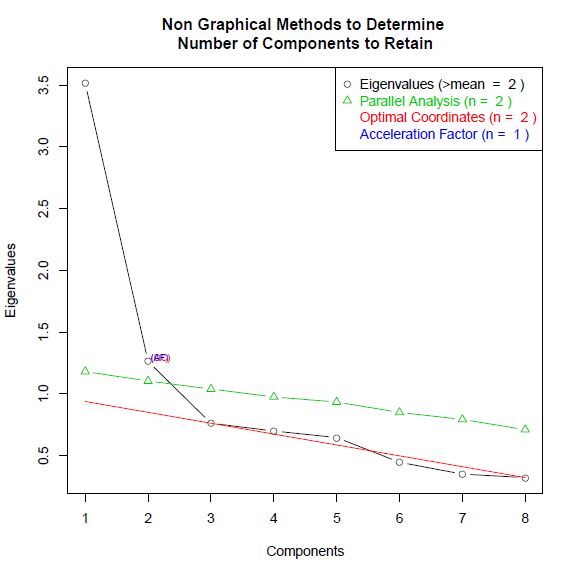 